Directive 2014/24/UELe présent avis constitue un appel à la concurrenceSECTION I : POUVOIR ADJUDICATEURSECTION II : OBJETSECTION III : RENSEIGNEMENTS D'ORDRE JURIDIQUE, ÉCONOMIQUE, FINANCIER ET TECHNIQUESECTION IV : PROCÉDURESECTION VI : RENSEIGNEMENTS COMPLÉMENTAIRES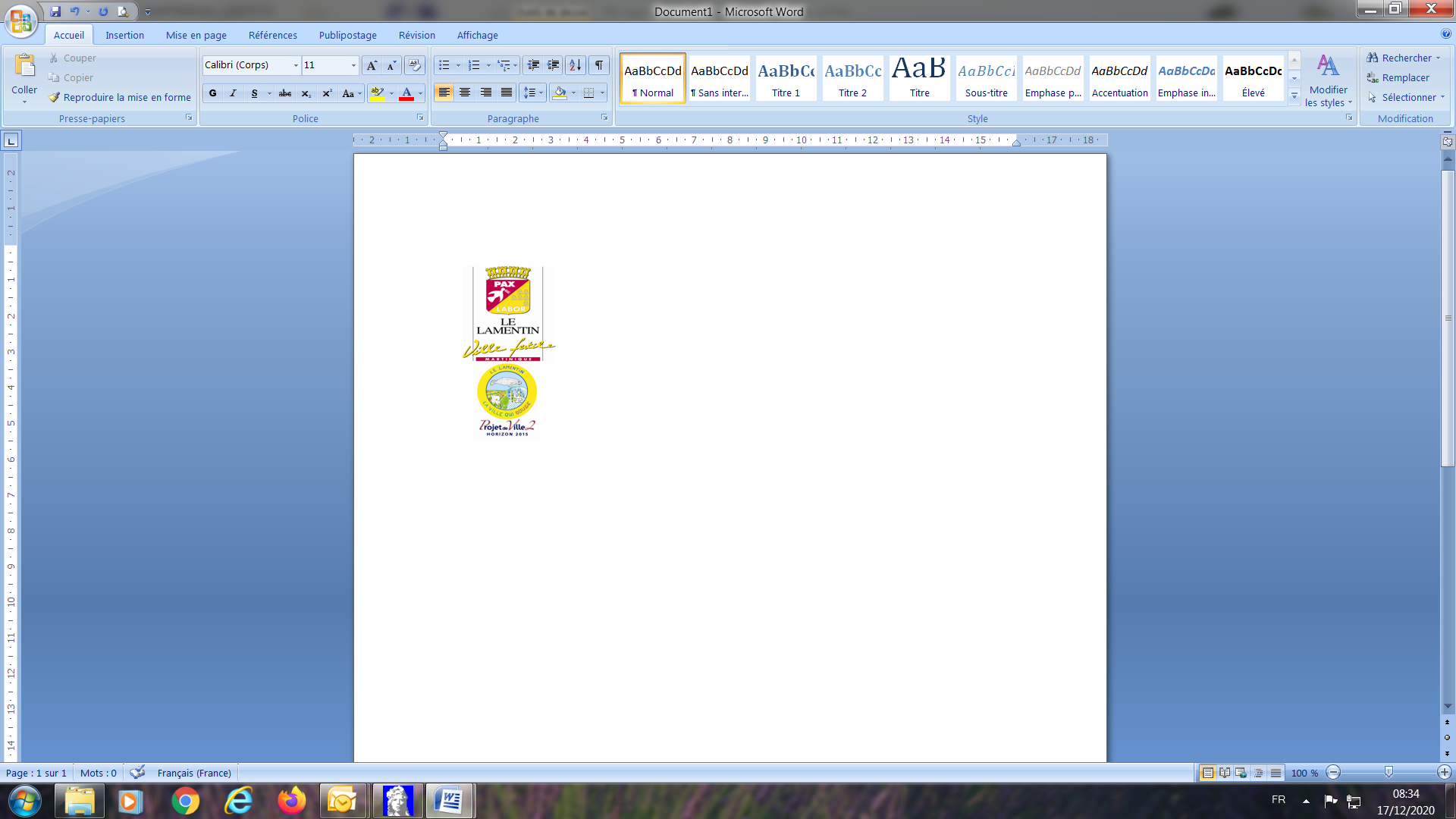 AVIS DE MARCHÉI.1)NOM ET ADRESSESVille du Lamentin, Place Antonio MACEO, Point(s) de contact : Mmes Gisèle RENARD et Clarisse COUENO, 97232, Le Lamentin Martinique, F, Téléphone : (+33) 05 96 30 00 83, Courriel : grenard@mairie-lelamentin.fr, Fax : (+33) 05 96 51 81 75, Code NUTS : FRY2Adresse(s) internet :
Adresse principale : http://www.mairie-lelamentin.fr
Adresse du profil acheteur : http://www.e-marchespublics.comI.2)PROCÉDURE CONJOINTEI.3)COMMUNICATIONLes documents du marché sont disponibles gratuitement en accès direct non restreint et complet, à l'adresse : http://www.e-marchespublics.comAdresse à laquelle des informations complémentaires peuvent être obtenues :
autre adresse : Ville du Lamentin, Direction des finances et de la Commande Publique Service des Marchés Publics Avenue Nelson Petit Manoir, Point(s) de contact : Mesdames Gisèle RENARD et Clarisse COUENO, 97232, Le Lamentin Martinique, F, Téléphone : (+33) 05 96 30 07 52, Courriel : grenard@mairie-lelamentin.fr, Fax : (+33) 05 96 51 81 75, Code NUTS : FRY2, Adresse internet : http://www.mairie-lelamentin.fr, Adresse du profil d'acheteur : http://www.e-marchespublics.comLes offres ou les demandes de participation doivent être envoyées :
par voie électronique à l'adresse : http://www.e-marchespublics.com
à l'adresse suivante : Ville du Lamentin, http://www.e-marchespublics.com, Le Lamentin Martinique, F, Téléphone : (+33) 01 72 36 55 48, Courriel : support@dematis.com, Fax : (+33) 01 72 70 55 57, Code NUTS : FRY2, Adresse internet : http://www.mairie-lelamentin.frI.4)TYPE DE POUVOIR ADJUDICATEURAutorité régionale ou localeI.5)ACTIVITÉ PRINCIPALEServices généraux des administrations publiquesII.1)ÉTENDUE DU MARCHÉII.1.1)II.1.1)Intitulé : Construction du groupe scolaire de PelletierNuméro de référence :II.1.2)II.1.2)Code CPV principal :Descripteur principal : 45214200Descripteur supplémentaire :II.1.3)II.1.3)Type de marchéTravauxII.1.4)II.1.4)Description succincte : Construction du groupe scolaire de Pelletier (Le Lamentin Martinique)II.1.5)II.1.5)Valeur totale estimée :Valeur hors TVA : 5 163 301,52  eurosII.1.6)II.1.6)Information sur les lots :Ce marché est divisé en lots : ouiIl est possible de soumettre des offres pour tous les lotsMots descripteurs : Gros œuvreMots descripteurs : Gros œuvreMots descripteurs : Gros œuvreII.2)DESCRIPTIONII.2.1)II.2.1)Intitulé : Terrassements généraux-Soutènement/Fondations/Gros-œuvreLot nº : 1II.2.2)II.2.2)Code(s) CPV additionnel(s)Code CPV principal : 45223220Descripteur supplémentaire :II.2.3)II.2.3)Lieu d'exécutionCode NUTS : FRY2Lieu principal d'exécution : Quartier Pelletier Chemin VillageII.2.4)II.2.4)Description des prestations : Terrassements généraux-Soutènement/Fondations/Gros-œuvreII.2.5)II.2.5)Critères d'attributioncritères énoncés ci-dessousCritère de qualité
     1. Valeur Technique : notée sur 100 points / Pondération : 40Coût :
     1. Prix des prestations : noté sur 100 points / Pondération : 60II.2.6)II.2.6)Valeur estiméeValeur hors TVA : 2 340 620,63 eurosII.2.7)II.2.7)Durée du marché, de l'accord-cadre ou du système d'acquisition dynamiqueDurée en jours : 166Ce marché peut faire l'objet d'une reconduction : nonDescription des modalités ou du calendrier des reconductions :II.2.9)II.2.9)Informations sur les limites concernant le nombre de candidats invités à participerCritères objectifs de limitation du nombre de candidats :II.2.10)II.2.10)VariantesDes variantes seront prises en considération : nonII.2.11)II.2.11)Information sur les optionsOptions : nonII.2.12)II.2.12)Informations sur les catalogues électroniquesII.2.13)II.2.13)Information sur les fonds de l'Union européenneLe contrat s'inscrit dans un projet/programme financé par des fonds de l'Union européenne : ouiIdentification du projet : Réalisation des travaux pour la Construction du groupe scolaire de Pelletier sur la commune du LamentinII.2.14)II.2.14)Informations complémentaires :Mots descripteurs : Gros œuvre, Mur de soutènement, TerrassementMots descripteurs : Gros œuvre, Mur de soutènement, TerrassementMots descripteurs : Gros œuvre, Mur de soutènement, TerrassementMots descripteurs : Gros œuvre, Mur de soutènement, TerrassementMots descripteurs : Gros œuvre, Mur de soutènement, TerrassementII.2)DESCRIPTIONII.2.1)II.2.1)Intitulé : Charpente bois/CouvertureLot nº : 2II.2.2)II.2.2)Code(s) CPV additionnel(s)Code CPV principal : 45261000Descripteur supplémentaire :II.2.3)II.2.3)Lieu d'exécutionCode NUTS : FRY2Lieu principal d'exécution : Quartier Pelletier Chemin VillageII.2.4)II.2.4)Description des prestations : Charpente bois/CouvertureII.2.5)II.2.5)Critères d'attributioncritères énoncés ci-dessousCritère de qualité
     1. Valeur Technique : notée sur 100 points / Pondération : 40Coût :
     1. Prix de la prestation / Pondération : 60II.2.6)II.2.6)Valeur estiméeValeur hors TVA : 530 454,69 eurosII.2.7)II.2.7)Durée du marché, de l'accord-cadre ou du système d'acquisition dynamiqueDurée en jours : 91Ce marché peut faire l'objet d'une reconduction : nonDescription des modalités ou du calendrier des reconductions :II.2.9)II.2.9)Informations sur les limites concernant le nombre de candidats invités à participerCritères objectifs de limitation du nombre de candidats :II.2.10)II.2.10)VariantesDes variantes seront prises en considération : nonII.2.11)II.2.11)Information sur les optionsOptions : nonII.2.12)II.2.12)Informations sur les catalogues électroniquesII.2.13)II.2.13)Information sur les fonds de l'Union européenneLe contrat s'inscrit dans un projet/programme financé par des fonds de l'Union européenne : ouiIdentification du projet : Réalisation des travaux pour la Construction du groupe scolaire de Pelletier sur la commune du LamentinII.2.14)II.2.14)Informations complémentaires :Mots descripteurs : Charpente, CouvertureMots descripteurs : Charpente, CouvertureMots descripteurs : Charpente, CouvertureMots descripteurs : Charpente, CouvertureMots descripteurs : Charpente, CouvertureII.2)DESCRIPTIONII.2.1)II.2.1)Intitulé : Menuiseries extérieures/Brise soleilLot nº : 3II.2.2)II.2.2)Code(s) CPV additionnel(s)Code CPV principal : 45421000Descripteur supplémentaire :II.2.3)II.2.3)Lieu d'exécutionCode NUTS : FRY2Lieu principal d'exécution : Quartier Pelletier Chemin VillageII.2.4)II.2.4)Description des prestations : Menuiseries extérieures/Brise soleilII.2.5)II.2.5)Critères d'attributioncritères énoncés ci-dessousCritère de qualité
     1. Valeur Technique : notée sur 100 points / Pondération : 40Coût :
     1. Prix des prestations : noté sur 100 points / Pondération : 60II.2.6)II.2.6)Valeur estiméeValeur hors TVA : 422 837,20 eurosII.2.7)II.2.7)Durée du marché, de l'accord-cadre ou du système d'acquisition dynamiqueDurée en jours : 121Ce marché peut faire l'objet d'une reconduction : nonDescription des modalités ou du calendrier des reconductions :II.2.9)II.2.9)Informations sur les limites concernant le nombre de candidats invités à participerCritères objectifs de limitation du nombre de candidats :II.2.10)II.2.10)VariantesDes variantes seront prises en considération : nonII.2.11)II.2.11)Information sur les optionsOptions : nonII.2.12)II.2.12)Informations sur les catalogues électroniquesII.2.13)II.2.13)Information sur les fonds de l'Union européenneLe contrat s'inscrit dans un projet/programme financé par des fonds de l'Union européenne : ouiIdentification du projet : Réalisation des travaux pour la Construction du groupe scolaire de Pelletier sur la commune du LamentinII.2.14)II.2.14)Informations complémentaires :Mots descripteurs : MenuiserieMots descripteurs : MenuiserieMots descripteurs : MenuiserieMots descripteurs : MenuiserieMots descripteurs : MenuiserieII.2)DESCRIPTIONII.2.1)II.2.1)Intitulé : Menuiseries intérieures/Habillage acoustiqueLot nº : 4II.2.2)II.2.2)Code(s) CPV additionnel(s)Code CPV principal : 45421000Descripteur supplémentaire :II.2.3)II.2.3)Lieu d'exécutionCode NUTS : FRY2Lieu principal d'exécution : Quartier Pelletier Chemin VillageII.2.4)II.2.4)Description des prestations : Menuiseries intérieures/Habillage acoustiqueII.2.5)II.2.5)Critères d'attributioncritères énoncés ci-dessousCritère de qualité
     1. Valeur Technique : notée sur 100 points / Pondération : 40Coût :
     1. Prix des prestations : noté sur 100 points / Pondération : 60II.2.6)II.2.6)Valeur estiméeValeur hors TVA : 145 320,43 eurosII.2.7)II.2.7)Durée du marché, de l'accord-cadre ou du système d'acquisition dynamiqueDurée en jours : 44Ce marché peut faire l'objet d'une reconduction : nonDescription des modalités ou du calendrier des reconductions :II.2.9)II.2.9)Informations sur les limites concernant le nombre de candidats invités à participerCritères objectifs de limitation du nombre de candidats :II.2.10)II.2.10)VariantesDes variantes seront prises en considération : nonII.2.11)II.2.11)Information sur les optionsOptions : nonII.2.12)II.2.12)Informations sur les catalogues électroniquesII.2.13)II.2.13)Information sur les fonds de l'Union européenneLe contrat s'inscrit dans un projet/programme financé par des fonds de l'Union européenne : ouiIdentification du projet : Réalisation des travaux pour la Construction du groupe scolaire de Pelletier sur la commune du LamentinII.2.14)II.2.14)Informations complémentaires :Mots descripteurs : MenuiserieMots descripteurs : MenuiserieMots descripteurs : MenuiserieMots descripteurs : MenuiserieMots descripteurs : MenuiserieII.2)DESCRIPTIONII.2.1)II.2.1)Intitulé : Cloisons/Faux plafondLot nº : 5II.2.2)II.2.2)Code(s) CPV additionnel(s)Code CPV principal : 45421152Descripteur supplémentaire :Code CPV principal : 45421146Descripteur supplémentaire :II.2.3)II.2.3)Lieu d'exécutionCode NUTS : FRY2Lieu principal d'exécution : Quartier Pelletier Chemin VillageII.2.4)II.2.4)Description des prestations : Cloisons/Faux plafondII.2.5)II.2.5)Critères d'attributioncritères énoncés ci-dessousCritère de qualité
     1. Valeur Technique : notée sur 100 points / Pondération : 40Coût :
     1. Prix des prestations : noté sur 100 points / Pondération : 60II.2.6)II.2.6)Valeur estiméeValeur hors TVA : 119 290,00 eurosII.2.7)II.2.7)Durée du marché, de l'accord-cadre ou du système d'acquisition dynamiqueDurée en jours : 152Ce marché peut faire l'objet d'une reconduction : nonDescription des modalités ou du calendrier des reconductions :II.2.9)II.2.9)Informations sur les limites concernant le nombre de candidats invités à participerCritères objectifs de limitation du nombre de candidats :II.2.10)II.2.10)VariantesDes variantes seront prises en considération : nonII.2.11)II.2.11)Information sur les optionsOptions : nonII.2.12)II.2.12)Informations sur les catalogues électroniquesII.2.13)II.2.13)Information sur les fonds de l'Union européenneLe contrat s'inscrit dans un projet/programme financé par des fonds de l'Union européenne : ouiIdentification du projet : Réalisation des travaux pour la Construction du groupe scolaire de Pelletier sur la commune du LamentinII.2.14)II.2.14)Informations complémentaires :Mots descripteurs : Cloison, faux plafondMots descripteurs : Cloison, faux plafondMots descripteurs : Cloison, faux plafondMots descripteurs : Cloison, faux plafondMots descripteurs : Cloison, faux plafondII.2)DESCRIPTIONII.2.1)II.2.1)Intitulé : SerrurerieLot nº : 6II.2.2)II.2.2)Code(s) CPV additionnel(s)Code CPV principal : 44316500Descripteur supplémentaire :II.2.3)II.2.3)Lieu d'exécutionCode NUTS : FRY2Lieu principal d'exécution : Quartier Pelletier Chemin VillageII.2.4)II.2.4)Description des prestations : SerrurerieII.2.5)II.2.5)Critères d'attributioncritères énoncés ci-dessousCritère de qualité
     1. Valeur Technique : notée sur 100 points / Pondération : 40Coût :
     1. Prix des prestations : noté sur 100 points / Pondération : 60II.2.6)II.2.6)Valeur estiméeValeur hors TVA : 115 847,60 eurosII.2.7)II.2.7)Durée du marché, de l'accord-cadre ou du système d'acquisition dynamiqueDurée en jours : 44Ce marché peut faire l'objet d'une reconduction : nonDescription des modalités ou du calendrier des reconductions :II.2.9)II.2.9)Informations sur les limites concernant le nombre de candidats invités à participerCritères objectifs de limitation du nombre de candidats :II.2.10)II.2.10)VariantesDes variantes seront prises en considération : nonII.2.11)II.2.11)Information sur les optionsOptions : nonII.2.12)II.2.12)Informations sur les catalogues électroniquesII.2.13)II.2.13)Information sur les fonds de l'Union européenneLe contrat s'inscrit dans un projet/programme financé par des fonds de l'Union européenne : ouiIdentification du projet : Réalisation des travaux pour la Construction du groupe scolaire de Pelletier sur la commune du LamentinII.2.14)II.2.14)Informations complémentaires :Mots descripteurs : SerrurerieMots descripteurs : SerrurerieMots descripteurs : SerrurerieMots descripteurs : SerrurerieMots descripteurs : SerrurerieII.2)DESCRIPTIONII.2.1)II.2.1)Intitulé : Revêtement sol dur et soupleLot nº : 7II.2.2)II.2.2)Code(s) CPV additionnel(s)Code CPV principal : 45432100Descripteur supplémentaire :II.2.3)II.2.3)Lieu d'exécutionCode NUTS : FRY2Lieu principal d'exécution : Quartier Pelletier Chemin VillageII.2.4)II.2.4)Description des prestations : Revêtement sol dur et soupleII.2.5)II.2.5)Critères d'attributioncritères énoncés ci-dessousCritère de qualité
     1. Valeur Technique : notée sur 100 points / Pondération : 40Coût :
     1. Prix des prestations : noté sur 100 points / Pondération : 60II.2.6)II.2.6)Valeur estiméeValeur hors TVA : 234 481,32 eurosII.2.7)II.2.7)Durée du marché, de l'accord-cadre ou du système d'acquisition dynamiqueDurée en jours : 121Ce marché peut faire l'objet d'une reconduction : nonDescription des modalités ou du calendrier des reconductions :II.2.9)II.2.9)Informations sur les limites concernant le nombre de candidats invités à participerCritères objectifs de limitation du nombre de candidats :II.2.10)II.2.10)VariantesDes variantes seront prises en considération : nonII.2.11)II.2.11)Information sur les optionsOptions : nonII.2.12)II.2.12)Informations sur les catalogues électroniquesII.2.13)II.2.13)Information sur les fonds de l'Union européenneLe contrat s'inscrit dans un projet/programme financé par des fonds de l'Union européenne : ouiIdentification du projet : Réalisation des travaux pour la Construction du groupe scolaire de Pelletier sur la commune du LamentinII.2.14)II.2.14)Informations complémentaires :Mots descripteurs : Revêtements de solsMots descripteurs : Revêtements de solsMots descripteurs : Revêtements de solsMots descripteurs : Revêtements de solsMots descripteurs : Revêtements de solsII.2)DESCRIPTIONII.2.1)II.2.1)Intitulé : Peinture/NettoyageLot nº : 8II.2.2)II.2.2)Code(s) CPV additionnel(s)Code CPV principal : 45442110Descripteur supplémentaire :II.2.3)II.2.3)Lieu d'exécutionCode NUTS : FRY2Lieu principal d'exécution : Quartier Pelletier Chemin VillageII.2.4)II.2.4)Description des prestations : Peinture/NettoyageII.2.5)II.2.5)Critères d'attributioncritères énoncés ci-dessousCritère de qualité
     1. Valeur Technique : notée sur 100 points / Pondération : 40Coût :
     1. Prix des prestations : noté sur 100 points / Pondération : 60II.2.6)II.2.6)Valeur estiméeValeur hors TVA : 103 411,65 eurosII.2.7)II.2.7)Durée du marché, de l'accord-cadre ou du système d'acquisition dynamiqueDurée en jours : 152Ce marché peut faire l'objet d'une reconduction : nonDescription des modalités ou du calendrier des reconductions :II.2.9)II.2.9)Informations sur les limites concernant le nombre de candidats invités à participerCritères objectifs de limitation du nombre de candidats :II.2.10)II.2.10)VariantesDes variantes seront prises en considération : nonII.2.11)II.2.11)Information sur les optionsOptions : nonII.2.12)II.2.12)Informations sur les catalogues électroniquesII.2.13)II.2.13)Information sur les fonds de l'Union européenneLe contrat s'inscrit dans un projet/programme financé par des fonds de l'Union européenne : ouiIdentification du projet : Réalisation des travaux pour la Construction du groupe scolaire de Pelletier sur la commune du LamentinII.2.14)II.2.14)Informations complémentaires :Mots descripteurs : Peinture (travaux)Mots descripteurs : Peinture (travaux)Mots descripteurs : Peinture (travaux)Mots descripteurs : Peinture (travaux)Mots descripteurs : Peinture (travaux)II.2)DESCRIPTIONII.2.1)II.2.1)Intitulé : Plomberie sanitairesLot nº : 9II.2.2)II.2.2)Code(s) CPV additionnel(s)Code CPV principal : 45330000Descripteur supplémentaire :II.2.3)II.2.3)Lieu d'exécutionCode NUTS : FRY2Lieu principal d'exécution : Quartier Pelletier Chemin VillageII.2.4)II.2.4)Description des prestations : Plomberie sanitairesII.2.5)II.2.5)Critères d'attributioncritères énoncés ci-dessousCritère de qualité
     1. Valeur Technique : notée sur 100 points / Pondération : 40Coût :
     1. Prix des prestations : noté sur 100 points / Pondération : 60II.2.6)II.2.6)Valeur estiméeValeur hors TVA : 163 393,00 eurosII.2.7)II.2.7)Durée du marché, de l'accord-cadre ou du système d'acquisition dynamiqueDurée en jours : 91Ce marché peut faire l'objet d'une reconduction : nonDescription des modalités ou du calendrier des reconductions :II.2.9)II.2.9)Informations sur les limites concernant le nombre de candidats invités à participerCritères objectifs de limitation du nombre de candidats :II.2.10)II.2.10)VariantesDes variantes seront prises en considération : nonII.2.11)II.2.11)Information sur les optionsOptions : nonII.2.12)II.2.12)Informations sur les catalogues électroniquesII.2.13)II.2.13)Information sur les fonds de l'Union européenneLe contrat s'inscrit dans un projet/programme financé par des fonds de l'Union européenne : ouiIdentification du projet : Réalisation des travaux pour la Construction du groupe scolaire de Pelletier sur la commune du LamentinII.2.14)II.2.14)Informations complémentaires :Mots descripteurs : Plomberie (travaux), SanitaireMots descripteurs : Plomberie (travaux), SanitaireMots descripteurs : Plomberie (travaux), SanitaireMots descripteurs : Plomberie (travaux), SanitaireMots descripteurs : Plomberie (travaux), SanitaireII.2)DESCRIPTIONII.2.1)II.2.1)Intitulé : Ventilation ClimatisationLot nº : 10II.2.2)II.2.2)Code(s) CPV additionnel(s)Code CPV principal : 45331000Descripteur supplémentaire :II.2.3)II.2.3)Lieu d'exécutionCode NUTS : FRY2Lieu principal d'exécution : Quartier Pelletier Chemin VillageII.2.4)II.2.4)Description des prestations : Ventilation ClimatisationII.2.5)II.2.5)Critères d'attributioncritères énoncés ci-dessousCritère de qualité
     1. Valeur Technique : notée sur 100 points / Pondération : 40Coût :
     1. Prix des prestations : noté sur 100 points / Pondération : 60II.2.6)II.2.6)Valeur estiméeValeur hors TVA : 138 470,00 eurosII.2.7)II.2.7)Durée du marché, de l'accord-cadre ou du système d'acquisition dynamiqueDurée en jours : 91Ce marché peut faire l'objet d'une reconduction : nonDescription des modalités ou du calendrier des reconductions :II.2.9)II.2.9)Informations sur les limites concernant le nombre de candidats invités à participerCritères objectifs de limitation du nombre de candidats :II.2.10)II.2.10)VariantesDes variantes seront prises en considération : nonII.2.11)II.2.11)Information sur les optionsOptions : nonII.2.12)II.2.12)Informations sur les catalogues électroniquesII.2.13)II.2.13)Information sur les fonds de l'Union européenneLe contrat s'inscrit dans un projet/programme financé par des fonds de l'Union européenne : ouiIdentification du projet : Réalisation des travaux pour la Construction du groupe scolaire de Pelletier sur la commune du LamentinII.2.14)II.2.14)Informations complémentaires :Mots descripteurs : Climatisation, VentilationMots descripteurs : Climatisation, VentilationMots descripteurs : Climatisation, VentilationMots descripteurs : Climatisation, VentilationMots descripteurs : Climatisation, VentilationII.2)DESCRIPTIONII.2.1)II.2.1)Intitulé : ElectricitéLot nº : 11II.2.2)II.2.2)Code(s) CPV additionnel(s)Code CPV principal : 45311200Descripteur supplémentaire :II.2.3)II.2.3)Lieu d'exécutionCode NUTS : FRY2Lieu principal d'exécution : Quartier Pelletier CheminII.2.4)II.2.4)Description des prestations : ElectricitéII.2.5)II.2.5)Critères d'attributioncritères énoncés ci-dessousCritère de qualité
     1. Valeur Technique : notée sur 100 points / Pondération : 40Coût :
     1. Prix des prestations : noté sur 100 points / Pondération : 60II.2.6)II.2.6)Valeur estiméeValeur hors TVA : 291 875,00 eurosII.2.7)II.2.7)Durée du marché, de l'accord-cadre ou du système d'acquisition dynamiqueDurée en jours : 30Ce marché peut faire l'objet d'une reconduction : nonDescription des modalités ou du calendrier des reconductions :II.2.9)II.2.9)Informations sur les limites concernant le nombre de candidats invités à participerCritères objectifs de limitation du nombre de candidats :II.2.10)II.2.10)VariantesDes variantes seront prises en considération : nonII.2.11)II.2.11)Information sur les optionsOptions : nonII.2.12)II.2.12)Informations sur les catalogues électroniquesII.2.13)II.2.13)Information sur les fonds de l'Union européenneLe contrat s'inscrit dans un projet/programme financé par des fonds de l'Union européenne : ouiIdentification du projet : Réalisation des travaux pour la Construction du groupe scolaire de Pelletier sur la commune du LamentinII.2.14)II.2.14)Informations complémentaires :Mots descripteurs : Electricité (travaux)Mots descripteurs : Electricité (travaux)Mots descripteurs : Electricité (travaux)Mots descripteurs : Electricité (travaux)Mots descripteurs : Electricité (travaux)II.2)DESCRIPTIONII.2.1)II.2.1)Intitulé : AscenseursLot nº : 12II.2.2)II.2.2)Code(s) CPV additionnel(s)Code CPV principal : 45313100Descripteur supplémentaire :II.2.3)II.2.3)Lieu d'exécutionCode NUTS : FRY2Lieu principal d'exécution : Quartier Pelletier Chemin VillageII.2.4)II.2.4)Description des prestations : AscenseursII.2.5)II.2.5)Critères d'attributioncritères énoncés ci-dessousCritère de qualité
     1. Valeur Technique : notée sur 100 points / Pondération : 40Coût :
     1. Prix des prestations : noté sur 100 points / Pondération : 60II.2.6)II.2.6)Valeur estiméeValeur hors TVA : 35 000 eurosII.2.7)II.2.7)Durée du marché, de l'accord-cadre ou du système d'acquisition dynamiqueDurée en jours : 21Ce marché peut faire l'objet d'une reconduction : nonDescription des modalités ou du calendrier des reconductions :II.2.9)II.2.9)Informations sur les limites concernant le nombre de candidats invités à participerCritères objectifs de limitation du nombre de candidats :II.2.10)II.2.10)VariantesDes variantes seront prises en considération : nonII.2.11)II.2.11)Information sur les optionsOptions : nonII.2.12)II.2.12)Informations sur les catalogues électroniquesII.2.13)II.2.13)Information sur les fonds de l'Union européenneLe contrat s'inscrit dans un projet/programme financé par des fonds de l'Union européenne : ouiIdentification du projet : Réalisation des travaux pour la Construction du groupe scolaire de Pelletier sur la commune du LamentinII.2.14)II.2.14)Informations complémentaires :Mots descripteurs : AscenseurMots descripteurs : AscenseurMots descripteurs : AscenseurMots descripteurs : AscenseurMots descripteurs : AscenseurII.2)DESCRIPTIONII.2.1)II.2.1)Intitulé : Equipements de cuisineLot nº : 13II.2.2)II.2.2)Code(s) CPV additionnel(s)Code CPV principal : 45421151Descripteur supplémentaire :II.2.3)II.2.3)Lieu d'exécutionCode NUTS : FRY2Lieu principal d'exécution : Quartier Pelletier Chemin VillageII.2.4)II.2.4)Description des prestations : Equipements de cuisineII.2.5)II.2.5)Critères d'attributioncritères énoncés ci-dessousCritère de qualité
     1. Valeur Technique : notée sur 100 points / Pondération : 40Coût :
     1. Prix des prestations : noté sur 100 points / Pondération : 60II.2.6)II.2.6)Valeur estiméeValeur hors TVA : 45 350 eurosII.2.7)II.2.7)Durée du marché, de l'accord-cadre ou du système d'acquisition dynamiqueDurée en jours : 21Ce marché peut faire l'objet d'une reconduction : nonDescription des modalités ou du calendrier des reconductions :II.2.9)II.2.9)Informations sur les limites concernant le nombre de candidats invités à participerCritères objectifs de limitation du nombre de candidats :II.2.10)II.2.10)VariantesDes variantes seront prises en considération : nonII.2.11)II.2.11)Information sur les optionsOptions : nonII.2.12)II.2.12)Informations sur les catalogues électroniquesII.2.13)II.2.13)Information sur les fonds de l'Union européenneLe contrat s'inscrit dans un projet/programme financé par des fonds de l'Union européenne : ouiIdentification du projet : Réalisation des travaux pour la Construction du groupe scolaire de Pelletier sur la commune du LamentinII.2.14)II.2.14)Informations complémentaires :Mots descripteurs : Cuisine (équipement)Mots descripteurs : Cuisine (équipement)Mots descripteurs : Cuisine (équipement)Mots descripteurs : Cuisine (équipement)Mots descripteurs : Cuisine (équipement)II.2)DESCRIPTIONII.2.1)II.2.1)Intitulé : VRDLot nº : 14II.2.2)II.2.2)Code(s) CPV additionnel(s)Code CPV principal : 45112500Descripteur supplémentaire :II.2.3)II.2.3)Lieu d'exécutionCode NUTS : FRY2Lieu principal d'exécution : Quartier Pelletier Chemin VillageII.2.4)II.2.4)Description des prestations : VRDII.2.5)II.2.5)Critères d'attributioncritères énoncés ci-dessousCritère de qualité
     1. Valeur Technique : notée sur 100 points / Pondération : 40Coût :
     1. Prix des prestations : noté sur 100 points / Pondération : 60II.2.6)II.2.6)Valeur estiméeValeur hors TVA : 430 488,93 eurosII.2.7)II.2.7)Durée du marché, de l'accord-cadre ou du système d'acquisition dynamiqueDurée en jours : 121Ce marché peut faire l'objet d'une reconduction : nonDescription des modalités ou du calendrier des reconductions :II.2.9)II.2.9)Informations sur les limites concernant le nombre de candidats invités à participerCritères objectifs de limitation du nombre de candidats :II.2.10)II.2.10)VariantesDes variantes seront prises en considération : nonII.2.11)II.2.11)Information sur les optionsOptions : nonII.2.12)II.2.12)Informations sur les catalogues électroniquesII.2.13)II.2.13)Information sur les fonds de l'Union européenneLe contrat s'inscrit dans un projet/programme financé par des fonds de l'Union européenne : ouiIdentification du projet : Réalisation des travaux pour la Construction du groupe scolaire de Pelletier sur la commune du LamentinII.2.14)II.2.14)Informations complémentaires :Mots descripteurs : Voirie et réseaux diversMots descripteurs : Voirie et réseaux diversMots descripteurs : Voirie et réseaux diversMots descripteurs : Voirie et réseaux diversMots descripteurs : Voirie et réseaux diversII.2)DESCRIPTIONII.2.1)II.2.1)Intitulé : Espaces verts et plantationsLot nº : 15II.2.2)II.2.2)Code(s) CPV additionnel(s)Code CPV principal : 45112710Descripteur supplémentaire :II.2.3)II.2.3)Lieu d'exécutionCode NUTS : FRY2Lieu principal d'exécution : Quartier Pelletier Chemin VillageII.2.4)II.2.4)Description des prestations : Espaces verts et plantationsII.2.5)II.2.5)Critères d'attributioncritères énoncés ci-dessousCritère de qualité
     1. Valeur Technique : notée sur 100 points / Pondération : 40Coût :
     1. Prix des prestations : noté sur 100 points / Pondération : 60II.2.6)II.2.6)Valeur estiméeValeur hors TVA : 46 461,07 eurosII.2.7)II.2.7)Durée du marché, de l'accord-cadre ou du système d'acquisition dynamiqueDurée en jours : 75Ce marché peut faire l'objet d'une reconduction : nonDescription des modalités ou du calendrier des reconductions :II.2.9)II.2.9)Informations sur les limites concernant le nombre de candidats invités à participerCritères objectifs de limitation du nombre de candidats :II.2.10)II.2.10)VariantesDes variantes seront prises en considération : nonII.2.11)II.2.11)Information sur les optionsOptions : nonII.2.12)II.2.12)Informations sur les catalogues électroniquesII.2.13)II.2.13)Information sur les fonds de l'Union européenneLe contrat s'inscrit dans un projet/programme financé par des fonds de l'Union européenne : ouiIdentification du projet : Réalisation des travaux pour la Construction du groupe scolaire de Pelletier sur la commune du LamentinII.2.14)II.2.14)Informations complémentaires :Mots descripteurs : Espaces vertsMots descripteurs : Espaces vertsMots descripteurs : Espaces vertsMots descripteurs : Espaces vertsMots descripteurs : Espaces vertsIII.1)CONDITIONS DE PARTICIPATIONIII.1.1)III.1.1)Habilitation à exercer l'activité professionnelle, y compris exigences relatives à l'inscription au registre du commerce ou de la professionListe et description succincte des conditions : lettre de candidature Dc1, Déclaration du candidat Dc2, copie du jugement prononcé si le candidat est en redressement judiciaire, extrait Kbis ou DUME (Document Unique des Marchés Européens (Adresse : https://dume.chorus-pro.gouv.fr). Cf. RCIII.1.2)III.1.2)Capacité économique et financièreListe et description succincte des critères de sélection : déclaration du chiffre d'affaires des 3 dernières années, attestations d'assurance responsabilité civile professionnelle en cours de validité, attestation d'assurance décennale, déclaration appropriée de banque si la société est nouvellement créée. Cf. RCNiveau(x) spécifique(s) minimal/minimaux exigé(s) :III.1.3)III.1.3)Capacité technique et professionnelleListe et description succincte des critères de sélection, indication des informations et documents requis : références professionnelles, moyens humains et matériels, certificats de bonne exécution, qualifications professionnelles spécialisées (QUALIBAT) Cf. CCTC art.1-4, CV, attestations de formation.Niveau(x) spécifique(s) minimal/minimaux exigé(s) :III.1.5)III.1.5)Informations sur les marchés réservés :III.2)CONDITIONS LIÉES AU MARCHÉIII.2.1)III.2.1)Information relative à la professionRéférences des dispositions législatives, réglementaires ou administratives applicables :III.2.2)III.2.2)Conditions particulières d'exécution :III.2.3)III.2.3)Informations sur les membres du personnel responsables de l'exécution du marchéIII.2.4)III.2.4)Marché éligible au MPSLa transmission et la vérification des documents de candidatures peuvent être effectuées par le dispositif Marché public simplifié sur présentation du numéro de SIRET : NONIV.1)DESCRIPTIONIV.1.1)IV.1.1)Type de procédureProcédure ouverteIV.1.3)IV.1.3)Informations sur l'accord-cadre ou le système d'acquisition dynamiqueDans le cas d'accords-cadres - justification d'une durée dépassant quatre ans :IV.1.4)IV.1.4)Informations sur la réduction du nombre de solutions ou d'offres durant la négociation ou le dialogueIV.1.5)IV.1.5)Information sur la négociationIV.1.6)IV.1.6)Enchère électronique :IV.1.8)IV.1.8)Information concernant l'accord sur les marchés publics (AMP)Le marché est couvert par l'accord sur les marchés publics : ouiIV.2)RENSEIGNEMENTS D'ORDRE ADMINISTRATIFIV.2.1)IV.2.1)Publication antérieure relative à la présente procédureNuméro de l'avis au JO série S :IV.2.2)IV.2.2)Date limite de réception des offres ou des demandes de participation29 juillet 2022 - 12:00IV.2.3)IV.2.3)Date d'envoi estimée des invitations à soumissionner ou à participer aux candidats sélectionnésDate :IV.2.4)IV.2.4)Langue(s) pouvant être utilisée(s) dans l'offre ou la demande de participation :françaisIV.2.6)IV.2.6)Délai minimal pendant lequel le soumissionnaire est tenu de maintenir son offre :L'offre doit être valable jusqu'au :ouDurée en mois : 4 (A compter de la date limite de réception des offres)IV.2.7)IV.2.7)Modalité d'ouverture des offresDate : 5 août 2022 - 09:00Informations sur les personnes autorisées et les modalités d'ouverture :VI.1)RENOUVELLEMENTIl ne s'agit pas d'un marché renouvelableCalendrier prévisionnel de publication des prochains avis :VI.2)INFORMATIONS SUR LES ÉCHANGES ÉLECTRONIQUESVI.3)INFORMATIONS COMPLÉMENTAIRESMarché ordinaire, référence 22m0001. Durée globale 15 mois. Retrait des candidatures et remise des offres par voie dématérialisée UNIQUEMENT. Négociation interdite. Avance prévue. Retenue de garantie prévue. Délai de garantie prévu. Visite des lieux autorisée. Financé par : - ETAT bop 123 PSA - ETAT BOP 123 CPER - ETAT plan de relance -ETAT fonds BARNIER - CTM ACTC 2019 - VILLE. Pas de forme de groupement imposé. Dans le cas d'un groupement conjoint, le mandataire sera solidaire des autres membres du groupement. Critères de sélection des candidats : Garanties techniques, financières et professionnelles du candidat. Critères d’attribution : - prix : sera noté sur 100 points et pondéré à 60 % - valeur Technique : sera noté sur 100 points et pondéré à 40 %, sera appréciée au regard des sous critères suivants : 1°) Méthodologie relative à la gestion de chantier : - élaboration du dossier technique (dont POE, passation des commandes et livraison des matériaux) notée sur 10 points. - Présentation des fiches produits, notée sur 10 points. 2°) Méthodes et procédures d’exécution en phase de chantier : - organigramme chantier avec moyens humains, cadence de production par tâche, autocontrôle interne à l’entreprise, noté sur 30 points, - planning détaillé par tâche avec effectifs associés, noté sur 20 points, - plan d’installation de chantier, noté sur 10 points, - gestion liée à la sécurité, notée sur 10 points, - gestion liée aux traitements des déchets, notés sur 10 points. Liste des intervenants : La maîtrise d'œuvre est assurée par : groupement lorenzo Architecture/Epicuria/Berim/Ava/2ap. Le contrôle technique est confié à SOCOTEC. Pour la phase étude : APAVE. Pour la phase travaux : APAVE. La mission d'ordonnancement, de coordination, et de pilotage est confiée à cete ingenierie. Contenu du DCE : - rc - ae - dpgf - ccap - cctp - Rapport d’étude de sol G2 pro - rict - Tableau de surfaces - Note acoustique - Note accessibilité - Arrêté du PC et préconisations - Plan général de coordination de sécurité et de protection de la santé (Pgcsps) - Planning révisé des délais - Pg Architecte - pg bet. Contenu de l’offre : - aE - dPGF - cCAP - cCTP - Mémoire justificatif. En cas de difficulté ou pour toute information relative au téléchargement, les candidats devront impérativement s'adresser à la société Dématis à l'adresse suivante : http://www.e-marchespublics.com - téléphone 01 72 36 55 48 Fax : 01 72 70 55 57.VI.4)PROCÉDURES DE RECOURSVI.4.1)VI.4.1)Instance chargée des procédures de recours :Tribunal Administratif de Martinique, 12 Rue du Citronnier CQ 17103, 97271, Schœlcher Cedex, F, Téléphone : (+33) 05 96 71 66 67, Courriel : greffe.ta-fort-de-france@juradm.fr, Fax : (+33) 05 96 63 10 08VI.4.2)VI.4.2)Organe chargé des procédures de médiation :VI.4.3)VI.4.3)Introduction de recours :VI.4.4)VI.4.4)Service auprès duquel des renseignements peuvent être obtenus sur l'introduction de recours :Tribunal Administratif de Martinique, 12 Rue du Citronnier CQ 17103, 97271, Schœlcher Cedex, F, Téléphone : (+33) 05 96 71 66 67, Courriel : greffe.ta-fort-de-france@juradm.fr, Fax : (+33) 05 96 63 10 08VI.5)DATE D'ENVOI DU PRÉSENT AVISLe Lamentin, le 12 Mai 2022Le Pouvoir Adjudicateur